FEDERATION ALGERIENNE DE FOOTBALL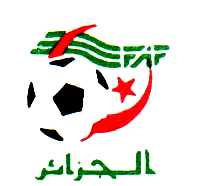 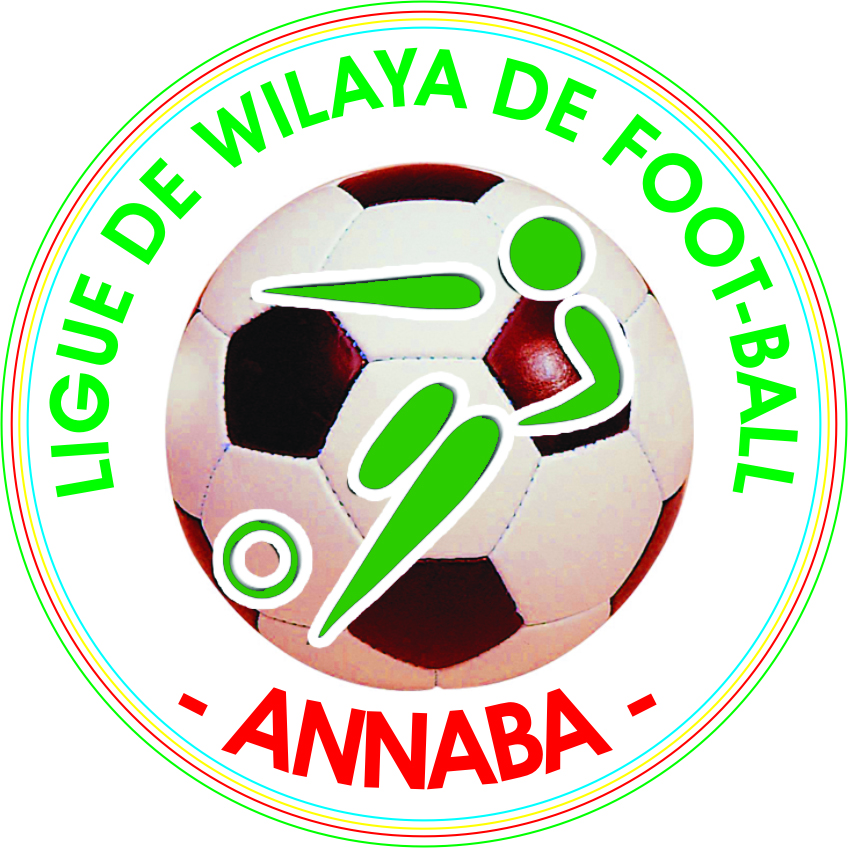 LIGUE  DE WILAYA DE FOOTBALL *ANNABA* (à établir en double exemplaire)NOM DU CLUB : . . . . . . . . . . . . . . . . . . . . . . . . . . . . . . . . . . . . . . . . . . . . . . . . . . . . . . . . . . . . . . . . . . . .. . . . . . . . . . . . . . . . . . . . . . . . . . . . . . . . . . . . . . . . . . . . . . . .. . . . . . . . ADRESSE :  . . . . . . . . . . . . . . . . . . . . . . . . . . . . . . . . . . . . .. . . . . . . . . . . . . . . . . . . . . . . . . . . . . . . . . . . . . . . . . . . . . . . . . . . . . . . . . . . . . . . . . . . . . . . . . . . . . . . . . . . . . . . . . . . . . . . TEL/ (Obligatoire) : . . . . . . . . . . . . . . .  . . . . . . . .  .  . . . . . . . . . . . . . .. .   FAX(Obligatoire) : . . . . . . . . . . . . . . .  . . . . . . . . . . . . .   . . . . . . . . . . . . .. .   Email (Obligatoire) : . . . . . . . . . . . . . . . . . . . . . . . . . . . . . . . . . . . . . . . . . . . . . . . . . . . . . . . . . . . . . . . . . . . .. . . . . . . . . . . . . . . . . . . . . . . . . . . . . . . . . . . . . . . . . . . . . . . .. . . Agrément N°. . . . . . . . . . . . . .. . . . . . . . . . . . .  .  du . . . . . . . . . . . . . . . . . . . . . . . . . . . . . . . . . . . . . . . . . . . . . . . . . . . . . . . .  Joindre CopieLe Président du C.S.A, s’engage à participer au tournoi, Championnats et coupes organisés par la Ligue de Wilaya de Football de Annaba, et d’observer le respect des lois et règlements régissant l’activité footballistique.Identité et qualité des membres du C.S.A ou de la section habilités à le représenter auprès des instances du football.Engagement de 04 équipes obligatoire : Senior - U19 - U17 - U15 - U13  je m`engage : A respecter les règlements généraux de la FAF.De procéder au paiement des arriérés de mon club Art 06.De ne pas recourir aux juridictions civiles pour le règlement de tout litige lié aux compétitions Art 91.                                                                                                                   Annaba le ……………….…………………….       LE SECRETAIRE GENERAL                                                PRESIDENT DU CLUBFEDERATION ALGERIENNE DE FOOTBALLLIGUE  DE WILAYA DE FOOTBALL *ANNABA*	Je soussigné, régisseur du stade ………………………………………………….…………………………..…………………… ayant tous les pouvoirs d’agir, autorise par la présente, les équipes de football Seniors - U19 - U17 - U15 - U13 du club …………………………………………………………………………………………………..	A domicilier leurs rencontres dans le cadre du championnat wilaya de football 2019 / 2020, conformément au programme arrêté par la Ligue wilaya de Football.FEDERATION ALGERIENNE DE FOOTBALLLIGUE  DE WILAYA DE FOOTBALL *ANNABA*ACCUSE DE RECEPTION = DEPOT DOSSIER D’ENGAGEMENT =Je soussigne Mr………..……………………………………………………………………………………… Secrétaire Général de la Ligue Wilaya De Football Annaba atteste avoir réceptionné ce jour pour le compte de la saison sportive 2019-2020.Date………………………………...………Club…………………………….……………Division…………………………………………………Le Responsable du club :………………………………………………………………………………………………………………………….Nom et Prénoms :………………………………………………………….…………Qualité……………………….……………………………Fait à Annaba le :………………………………………………Nom et PrénomFonction au sein du N° de Téléphone obligatoirePrésident C.S.ASecrétaire Général C.S.APrésident de SectionSecrétaire de SectionDénomination du stade : ………………………………………………………………..…….………………………………………………Appartenance : …………………………………………………………………………………………………………………………..……………..          Homologué conformément aux dispositions du décret exécutif N° 09-104 du joumada 1430 correspondant au 12 mai 2009, fixant les procédures et normes spécifiques de l’homologation technique et structure des infrastructures sportives ouvertes au public ainsi que les modalités de leurs applications.     Dénomination du stade : ………………………………………………………………..…….………………………………………………Appartenance : …………………………………………………………………………………………………………………………..……………..          Homologué conformément aux dispositions du décret exécutif N° 09-104 du joumada 1430 correspondant au 12 mai 2009, fixant les procédures et normes spécifiques de l’homologation technique et structure des infrastructures sportives ouvertes au public ainsi que les modalités de leurs applications.     Dénomination du stade : ………………………………………………………………..…….………………………………………………Appartenance : …………………………………………………………………………………………………………………………..……………..          Homologué conformément aux dispositions du décret exécutif N° 09-104 du joumada 1430 correspondant au 12 mai 2009, fixant les procédures et normes spécifiques de l’homologation technique et structure des infrastructures sportives ouvertes au public ainsi que les modalités de leurs applications.     Dénomination du stade : ………………………………………………………………..…….………………………………………………Appartenance : …………………………………………………………………………………………………………………………..……………..          Homologué conformément aux dispositions du décret exécutif N° 09-104 du joumada 1430 correspondant au 12 mai 2009, fixant les procédures et normes spécifiques de l’homologation technique et structure des infrastructures sportives ouvertes au public ainsi que les modalités de leurs applications.     Dénomination du stade : ………………………………………………………………..…….………………………………………………Appartenance : …………………………………………………………………………………………………………………………..……………..          Homologué conformément aux dispositions du décret exécutif N° 09-104 du joumada 1430 correspondant au 12 mai 2009, fixant les procédures et normes spécifiques de l’homologation technique et structure des infrastructures sportives ouvertes au public ainsi que les modalités de leurs applications.     Dénomination du stade : ………………………………………………………………..…….………………………………………………Appartenance : …………………………………………………………………………………………………………………………..……………..          Homologué conformément aux dispositions du décret exécutif N° 09-104 du joumada 1430 correspondant au 12 mai 2009, fixant les procédures et normes spécifiques de l’homologation technique et structure des infrastructures sportives ouvertes au public ainsi que les modalités de leurs applications.     Propriétaire du stade : …………………………………………………………………..…………………………………………………….Propriétaire du stade : …………………………………………………………………..…………………………………………………….Propriétaire du stade : …………………………………………………………………..…………………………………………………….Propriétaire du stade : …………………………………………………………………..…………………………………………………….Propriétaire du stade : …………………………………………………………………..…………………………………………………….Propriétaire du stade : …………………………………………………………………..…………………………………………………….Adresse : ………………………………………………….………………………………………………………………………………………………….Adresse : ………………………………………………….………………………………………………………………………………………………….Adresse : ………………………………………………….………………………………………………………………………………………………….Adresse : ………………………………………………….………………………………………………………………………………………………….Adresse : ………………………………………………….………………………………………………………………………………………………….Adresse : ………………………………………………….………………………………………………………………………………………………….Tél : ………………………………………Tél : ………………………………………Fax : ……………………….……………Fax : ……………………….……………E -mail  …………………………………………E -mail  …………………………………………Capacité d’accueil : …………………………………………………………………………………………………………………………….Capacité d’accueil : …………………………………………………………………………………………………………………………….Capacité d’accueil : …………………………………………………………………………………………………………………………….Capacité d’accueil : …………………………………………………………………………………………………………………………….Capacité d’accueil : …………………………………………………………………………………………………………………………….Capacité d’accueil : …………………………………………………………………………………………………………………………….Nature du terrainGAZONGAZONSYNTHETIQUESYNTHETIQUETUFNature du terrainBarrer la mention inutileBarrer la mention inutileBarrer la mention inutileBarrer la mention inutileBarrer la mention inutileLe Président du clubLe Président du clubLe Président du clubLe Régisseur du stadeLe Régisseur du stadeLe Régisseur du stade01Un bulletin d’engagement dans les compétitions.02Une copie du contrat d’assurance concernant l’ensemble des membres du club,  conformément aux règlements des championnats de football amateur.03Une liste des membres du comité directeur élus mandatés à représenter le club auprès de la ligue.04Une attestation de domiciliation délivrée par le gestionnaire de l’infrastructure sportive dûment homologuée par la ligue de football concernée.05Le paiement intégral des arriérés, amendes et droit d’engagement.06Une copie de l’agrément du club.07Bilan financier exercice 2018 et le rapport du commissaire aux comptes y afférent.08  Un quitus délivré par la ligue d’origine pour les clubs changeant de ligue.